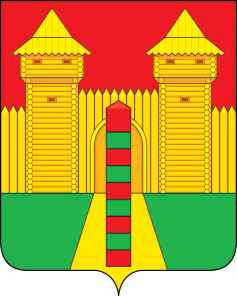 АДМИНИСТРАЦИЯ  МУНИЦИПАЛЬНОГО  ОБРАЗОВАНИЯ «ШУМЯЧСКИЙ   РАЙОН» СМОЛЕНСКОЙ  ОБЛАСТИПОСТАНОВЛЕНИЕот 21.06.2022г. № 309	         п. Шумячи         Согласно приказу Управления опеки и попечительства Администрации                 города Смоленска от 18.05.2022 № 530 «О предварительном попечительстве над несовершеннолетней Нечаевой В.В.», над несовершеннолетней Нечаевой                       Валерией Васильевной, 20.08.2007 года рождения, зарегистрированной по                   адресу: ул. Попова, д.134, кв.6, г. Смоленск, было установлено предварительное попечительство Прокопенковой Галиной Михайловной.          Согласно выписке из Единого государственного реестра недвижимости о правах отдельного лица на имеющиеся у него объекты недвижимости от 12.05.2022 № КУВИ-001/2022-71100921 несовершеннолетняя Нечаева В.В. имеет 1/3 доли в праве на жилой дом и земельный участок, находящиеся по               адресу: д. Понятовка, д.16, Шумячский район, Смоленская область. Руководствуясь ст.148 Семейного кодекса Российской Федерации,                      Федеральным законом от 24.04.2008 г. № 48-ФЗ «Об опеке и попечительстве», Федеральным законом от 21.12.1996 №159-ФЗ «О дополнительных гарантиях по социальной поддержке детей-сирот и детей, оставшихся без попечения                          родителей», областным законом от 31.01.2008 г. № 7-з «О наделении органов местного самоуправления муниципальных районов и городских округов                  Смоленской области государственными полномочиями по организации и                    осуществлению деятельности по опеке и попечительству» 	Администрация муниципального образования «Шумячский район»                 Смоленской области	П О С Т А Н О В Л Я Е Т: 1. Сохранить за несовершеннолетней Нечаевой Валерией Васильевной, 20.08.2007 года рождения, право собственности на 1/3 доли жилого помещения и земельного участка по адресу: д. Понятовка, д.16, Шумячский район,                        Смоленская область.2. Контроль за исполнением настоящего постановления возложить на             Отдел по образованию Администрации муниципального образования                        «Шумячский район» Смоленской области.И.п. Главы муниципального образования «Шумячский район» Смоленской области                                       Г.А. Варсанова                            О  сохранении права собственности  на 1/3 доли  жилого  помещения   и             земельного участка за несовершеннолетней В.В. Нечаевой, 20.08.2007  года рождения